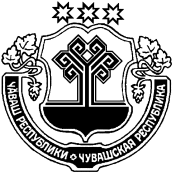 О внесении изменения в постановление администрации Янтиковского района от 26.09.2018 № 413 «О создании антитеррористической комиссии вЯнтиковском районе Чувашской Республики»Администрация Янтиковского района п о с т а н о в л я е т:во изменение постановления администрации Янтиковского района от 26.09.2018 № 413 «О создании антитеррористической комиссии в Янтиковском районе Чувашской Республики» вывести  из состава Семенова В.И и Исаева В.В. и ввести:Федорова А.В. – заведующего сектором специальных программ администрации Янтиковского района. Сидорова Д.В. – начальника Янтиковского газового участка филиала ОАО «Газпром газораспределение Чебоксары» в г.Канаш.   Глава администрацииЯнтиковского района                                                                              В.А. ВанеркеЧУВАШСКАЯ РЕСПУБЛИКАЧĂВАШ РЕСПУБЛИКИАДМИНИСТРАЦИЯЯНТИКОВСКОГО РАЙОНАПОСТАНОВЛЕНИЕ05.02.2020   № 64село ЯнтиковоТĂВАЙ РАЙОНАДМИНИСТРАЦИЙĔЙЫШĂНУ05.02.2020  № 64Тǎвай ялě